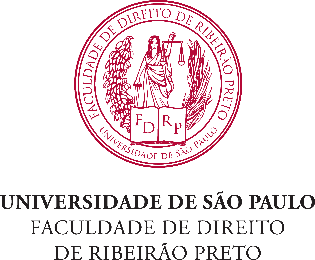 PROJETO LABORATÓRIO FDRP  LAB. [  ] I  - [  ] II   - [  ] III - [  ] IV  - [  ] V  - [  ] VI 	ANO/SEMESTRE:       20XX/ XX SEMESTRE        TÍTULO DO EIXO A SER DESENVOLVIDO: DOCENTES RESPONSÁVEIS: NÚMERO MÁXIMO DE ALUNOS, SE HOUVER:OBJETIVOS:XXXX.... METODOLOGIA:XXXX....ARTICULAÇÃO DO EIXO COM O PPP E COM OUTRAS DISCIPLINAS:XXXX....ATIVIDADES A SEREM DESENVOLVIDAS:MÉTODO DE AVALIAÇÃO A SER APLICADO PELO PROFESSOR: